こどもがしるべき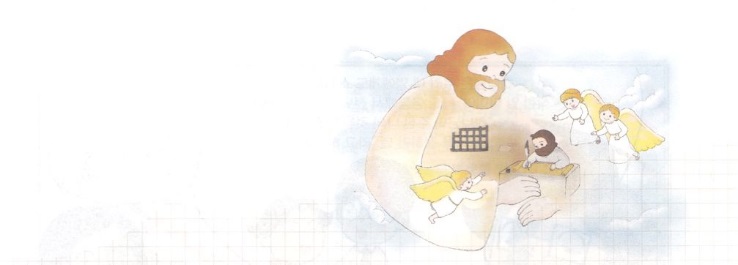 ピリピへのピリピへのは、パウロがピリピにあててからったです。パウロがのでたてたピリピは「トロアスからマケドニヤでってをえなさい」というみことばにって、ヨーロッパにっていってたてたのでした。ピリピののは、さなというをつ「クレニデス」（Krenides）だったのですが、マケドニヤのフィリップ２がくのをさせて、のをもとにピリピとつけました。ピリピは、ヨーロッパとアジアをするなでした。それゆえ、ギリシヤ、ローマ、アジアなどのいろいろながんでいて、の、、がくありました。そこには、ユダヤのがなく、もなかったのです。ピリピへのは１つ、キリスト・イエスにあって、パウロとピリピがひとつのからだになって、にあってのわりとかちうことについてしました。２つ、キリストのよってをするユダヤをして、ただイエス・キリストをってするについてしました。パウロはをして「ユダヤなはちりあくたであり、ただキリストにかってきなさい」といました。３つ、キリストのにあるあふれるびで、のにあったピリピをめ、ますためにしました。パウロとピリピのように、たちレムナントも、どんなにあってもしないようにしましょう。はただキリスト・イエスをする、をったのにしましょう。